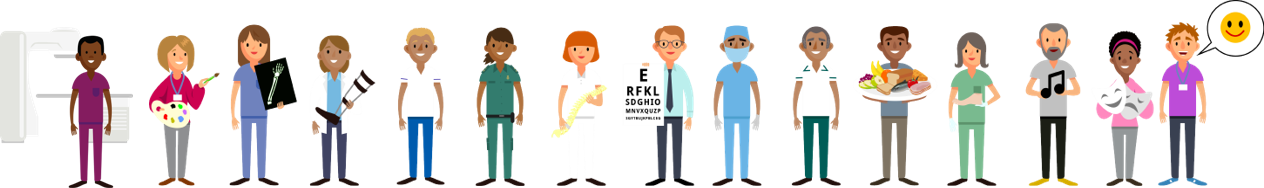 Allied Health Professionals Day 14th October 2023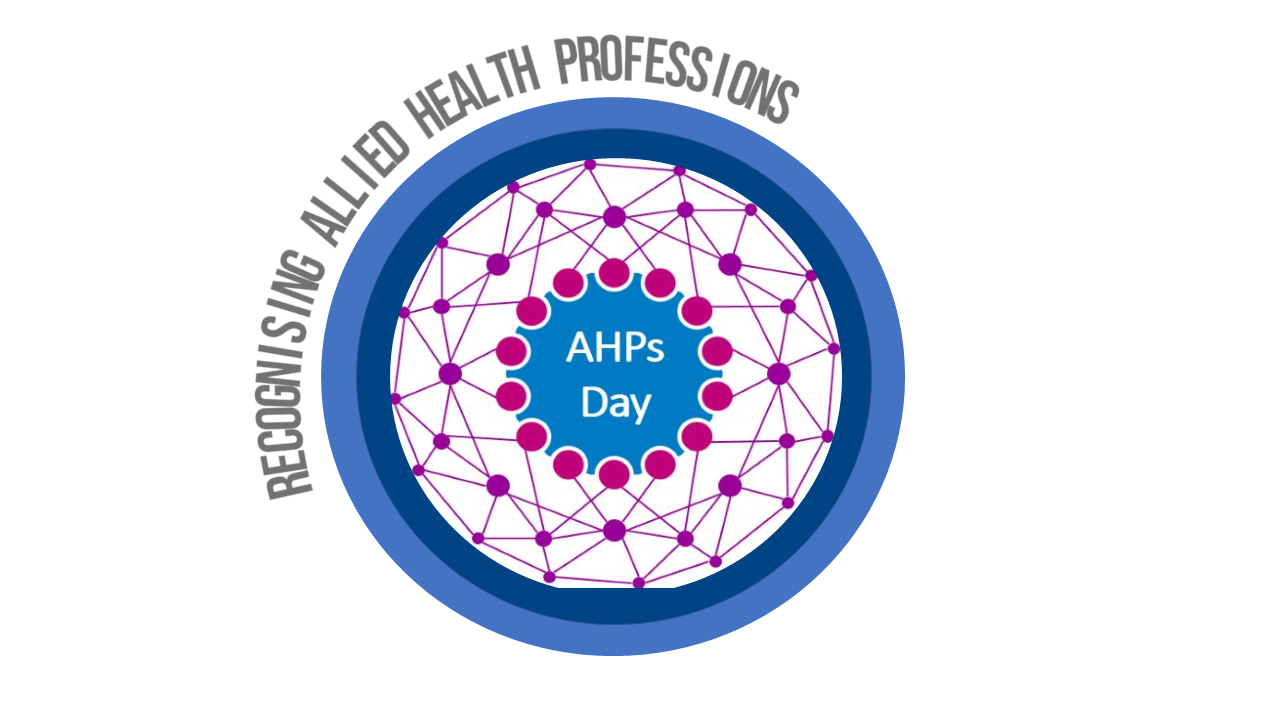 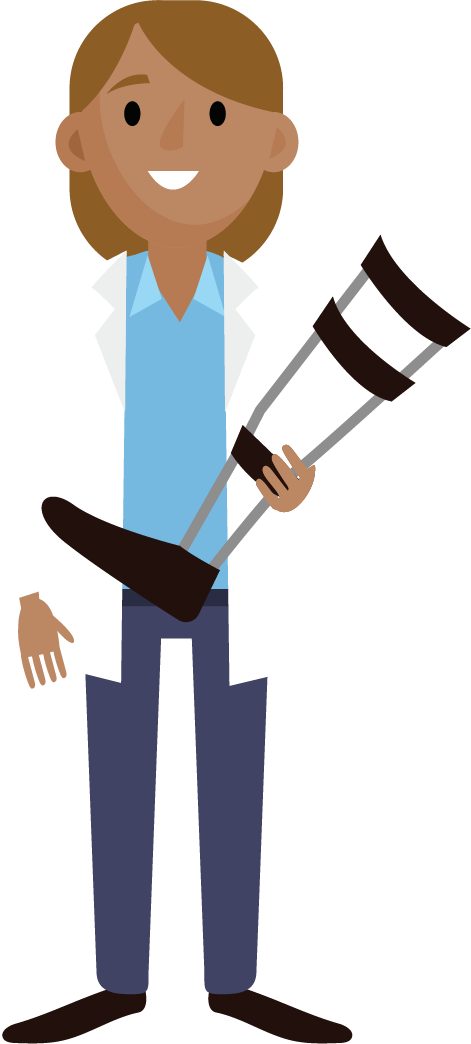 								Hello…..I am an 								Prosthetist/								Orthotist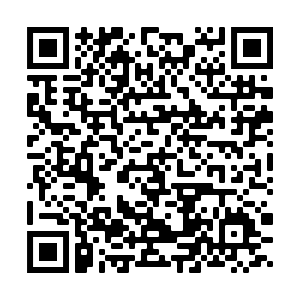 Find out more by scanning the QR code